Об отнесении деятельности юридических лиц, индивидуальных предпринимателей к категориям рискаВ соответствии с Положением о федеральном государственном контроле (надзоре) в области связи, утвержденным постановление Правительства Российской Федерации от 29.06.2021 № 1045, ПРИКАЗЫВАЮ:Деятельность юридических лиц и индивидуальных предпринимателей в области связи, указанных в Приложении № 1 к настоящему приказу, отнести к категории значительного риска. Деятельность юридических лиц и индивидуальных предпринимателей в области связи, указанных в Приложении № 2 к настоящему приказу, отнести к категории среднего риска.Деятельность юридических лиц и индивидуальных предпринимателей в области связи, указанных в Приложении № 3 к настоящему приказу, отнести к категории умеренного риска.  Контроль за исполнением настоящего приказа оставляю за собой.Приложение 1 
к приказу Роскомнадзора 
от  № Перечень юридических лиц и индивидуальных предпринимателей, 
деятельность которых отнесена к значительной категории рискаПриложение 2 
к приказу Роскомнадзора 
от  № Перечень юридических лиц и индивидуальных предпринимателей, 
деятельность которых отнесена к средней категории рискаПриложение 3 
к приказу Роскомнадзора 
от  № Перечень юридических лиц и индивидуальных предпринимателей, 
деятельность которых отнесена к умеренной категории риска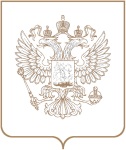 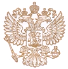 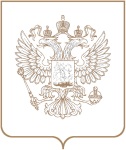 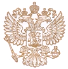 РОСКОМНАДЗОРУПРАВЛЕНИЕ ФЕДЕРАЛЬНОЙ СЛУЖБЫ ПО НАДЗОРУ В СФЕРЕ СВЯЗИ, ИНФОРМАЦИОННЫХ ТЕХНОЛОГИЙ И МАССОВЫХ КОММУНИКАЦИЙ ПО РЯЗАНСКОЙ ОБЛАСТИПРИКАЗРОСКОМНАДЗОРУПРАВЛЕНИЕ ФЕДЕРАЛЬНОЙ СЛУЖБЫ ПО НАДЗОРУ В СФЕРЕ СВЯЗИ, ИНФОРМАЦИОННЫХ ТЕХНОЛОГИЙ И МАССОВЫХ КОММУНИКАЦИЙ ПО РЯЗАНСКОЙ ОБЛАСТИПРИКАЗРОСКОМНАДЗОРУПРАВЛЕНИЕ ФЕДЕРАЛЬНОЙ СЛУЖБЫ ПО НАДЗОРУ В СФЕРЕ СВЯЗИ, ИНФОРМАЦИОННЫХ ТЕХНОЛОГИЙ И МАССОВЫХ КОММУНИКАЦИЙ ПО РЯЗАНСКОЙ ОБЛАСТИПРИКАЗ№ РязаньРуководительЕ. В. Малинкин№п/пНаименование юридического лица, ФИО индивидуального предпринимателяОГРНИННМесто нахожденияКатегория рискаСведения, на основании которых принято решение об отнесении к категории риска№п/пНаименование юридического лица, ФИО индивидуального предпринимателяОГРНИННМесто нахожденияКатегория рискаСведения, на основании которых принято решение об отнесении к категории риска1Индивидуальный предприниматель Копылов Константин Юрьевич308623405700071623410015502г. Рязаньсредний рискПО-62/0/233 от 23.11.2020 (13.4), ПО-62/0/97 от 18.05.2021 (13.4), ПО-62/0/98 от 18.05.2021 (13.4), ПО-62/5/178 от 05.08.2021 (13.4), ПО-62/5/177 от 05.08.2021 (13.4), ПО-62/5/37 от 16.03.2022 (13.4), ПО-62/5/226 от 22.09.2021 (13.4), ПО-62/5/265 от 15.11.2021 (13.4), ПО-62/5/185 от 23.08.2021 (13.4), ПО-62/5/227 от 22.09.2021 (13.4), ПО-62/5/269 от 19.11.2021 (13.4), ПО-62/5/266 от 15.11.2021 (13.4), ПО-62/5/270 от 19.11.2021 (13.4), ПО-62/5/253 от 25.10.2021 (13.4), ПО-62/5/186 от 23.08.2021 (13.4)2Индивидуальный предприниматель Хан Александр Ильич317623400048381623014047074г. Рязаньсредний рискА54-2087/2022 от 19.04.2022 (14.1), А54-9750/2021 от 28.01.2022 (14.1)3Общество с ограниченной ответственностью "Альтаир"11662340709916204009267Рязанская обл., Касимовский р-н, п. Крутоярский, ул. Центральная, д. 2средний рискА54-455/2022 от 23.03.2022 (14.1), 5-122/22 от 09.03.2022 (14.1)4Общество с ограниченной ответственностью "ВайтНет"11762340281346205000637391030, Рязанская обл., Клепиковский р-н, г. Спас-Клепики, ул. Московская, д. 2, каб. 1средний рискПО-62/5/16 от 10.03.2022 (13.4), ПО-62/5/23 от 10.03.2022 (13.4), ПО-62/5/18 от 10.03.2022 (13.4), ПО-62/5/50 от 24.03.2022 (13.4), ПО-62/5/20 от 10.03.2022 (13.4), ПО-62/5/45 от 24.03.2022 (13.4), ПО-62/5/19 от 10.03.2022 (13.4), ПО-62/5/24 от 10.03.2022 (13.4), ПО-62/5/21 от 10.03.2022 (13.4), ПО-62/5/49 от 24.03.2022 (13.4), ПО-62/5/47 от 24.03.2022 (13.4), ПО-62/5/17 от 10.03.2022 (13.4), ПО-62/5/52 от 24.03.2022 (13.4), ПО-62/5/46 от 24.03.2022 (13.4), ПО-62/5/22 от 10.03.2022 (13.4), ПО-62/5/44 от 24.03.2022 (13.4), ПО-62/5/48 от 24.03.2022 (13.4), ПО-62/5/51 от 24.03.2022 (13.4)5Общество с ограниченной ответственностью "ОнТелеком"11462290007636229071556390023, Рязанская обл., г. Рязань, проезд Яблочкова, д. 5, строение 35Асредний рискПО-62/0/6 от 15.01.2021 (13.4), ПО-62/5/13 от 09.03.2022 (13.4), ПО-62/5/14 от 09.03.2022 (13.4), ПО-62/5/15 от 09.03.2022 (13.4), ПО-62/5/10 от 09.03.2022 (13.4), ПО-62/5/29 от 11.03.2022 (13.4), ПО-62/5/26 от 11.03.2022 (13.4), ПО-62/5/28 от 11.03.2022 (13.4), ПО-62/5/25 от 11.03.2022 (13.4), ПО-62/5/30 от 11.03.2022 (13.4), ПО-62/5/12 от 09.03.2022 (13.4), ПО-62/5/27 от 11.03.2022 (13.4), ПО-62/5/11 от 09.03.2022 (13.4), ПО-62/0/7 от 15.01.2021 (13.4), ПО-62/0/264 от 30.12.2020 (13.4), ПО-62/0/1 от 11.01.2021 (13.4), ПО-62/0/266 от 30.12.2020 (13.4), ПО-62/0/265 от 30.12.2020 (13.4), ПО-62/0/8 от 15.01.2021 (13.4), ПО-62/0/4 от 15.01.2021 (13.4), ПО-62/0/270 от 30.12.2020 (13.4), ПО-62/0/5 от 15.01.2021 (13.4)6Общество с ограниченной ответственностью "Региональные Телесистемы"10262012574006231052293390006, г. Рязань, ул. Свободы, д. 34средний рискПО-62/0/78 от 23.04.2021 (13.4), ПО-62/5/222 от 20.09.2021 (13.4), ПО-62/5/224 от 20.09.2021 (13.4), ПО-62/5/225 от 20.09.2021 (13.4), ПО-62/5/223 от 20.09.2021 (13.4)7Общество с ограниченной ответственностью "Рязанский Технический Центр "Прио-Эхо"10262011081196230003159390044, Рязанская обл., г. Рязань, ш. Московское, д. 39, к. 5, офис 302асредний рискПО-62/0/185 от 01.10.2020 (13.4), ПО-62/0/212 от 23.10.2020 (13.4)8Федеральное казенное учреждение "Центр инженерно-технического обеспечения и вооружения Управления Федеральной службы исполнения наказаний по Рязанской области"10262009518976228049685390026, Рязанская обл., г. Рязань, ул. Шевченко, д. 93средний рискА54-9578/2021 от 31.01.2022 (14.1)№п/пНаименование юридического лица, ФИО индивидуального предпринимателяОГРНИННМесто нахожденияКатегория рискаСведения, на основании которых принято решение об отнесении к категории риска1Акционерное общество "Телефонная компания "СОТКОМ"10262012644296231004437390023, Рязанская обл., г. Рязань, ул. Есенина, д. 47/24умеренный риск5-357/2020 от 22.09.2020 (13.38)2Индивидуальный предприниматель Ширяев  Алексей  Валерьевич309621401500018621402551520Рязанская обл., Ряжский районумеренный рискА54-9399/2020 от 20.01.2021 (14.1)3Общество с ограниченной ответственностью "Теле-Маг"10262006213366211000057391160, Рязанская обл., Пронский р-н, г. Новомичуринск, ул. Строителей, д. 12/4умеренный риск5-192/2020 от 07.09.2020 (13.34), 5-221/2020 от 07.09.2020 (13.34)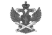 Документ подписан электронной подписью в системе электронного документооборота РоскомнадзораСВЕДЕНИЯ О СЕРТИФИКАТЕ ЭПСВЕДЕНИЯ О СЕРТИФИКАТЕ ЭПСертификатВладелецДействителен